                                        T.C.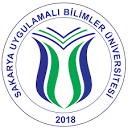     SAKARYA UYGULAMALI BİLİMLER ÜNİVERSİTESİ         YABANCI UYRUKLU ÖĞRENCİ BİLGİ FORMUNOT: Lütfen imzanızı tükenmez kalemle atınız ve formu kayıt esnasında görevlilere teslim ediniz.	Yukarıda beyan ettiğiniz bilgilerin gerçeğe aykırı olması halinde hakkınızda Türk Ceza Kanunu hükümleri uygulanacaktırİmza:AdıSoyadıDoğum YeriDoğum Tarihi (Gün/Ay/Yıl)Baba AdıAnne AdıCinsiyetiUyruk/ÜlkeYU Kimlik NoPasaport NoTürkiye İkamet AdresiCep TelE-mailAcil Hallerde Ulaşılabilecek İkinci Bir Tel.